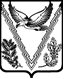 АДМИНИСТРАЦИЯ ЧЕРНИГОВСКОГО СЕЛЬСКОГО ПОСЕЛЕНИЯАПШЕРОНСКОГО РАЙОНАПОСТАНОВЛЕНИЕот 23.01.2020г.                                                                                                         № 4с. ЧерниговскоеОб организации учебно-консультационного пункта по вопросам предупреждения и ликвидации чрезвычайных ситуаций, пожарной безопасности и безопасности людей на водных объектах.В соответствии с Федеральным законом от 21 декабря 1994 года № 68-ФЗ «О защите населения и территорий от чрезвычайных ситуаций природного и техногенного характера», постановлением Правительства Российской Федерации от 4 сентября 2003 года № 547 «О подготовке населения в области защиты от чрезвычайных ситуаций природного и техногенного характера», п о с т а н о в л я ю:1. Создать на базе МКУ «СКО» Черниговского сельского поселения Апшеронского района учебно-консультационный пункт по вопросам предупреждении и ликвидации чрезвычайных ситуаций, обеспечения пожарной безопасности и безопасности людей на водных объектах для обучения населения Черниговского сельского поселения Апшеронского района.2. Начальником учебно-консультационного пункта по вопросам предупреждения и ликвидации чрезвычайных ситуаций, обеспечения пожарной безопасности и безопасности людей на водных объектах назначить главу Черниговского сельского поселения Апшеронского района В.Ф. Хильченко.4. Инструктором- консультантом учебно-консультационного пункта по предупреждению и ликвидации чрезвычайных ситуаций, обеспечения пожарной безопасности и безопасности людей на водных объектах назначить инженера администрации Черниговского сельского поселения Апшеронского района- К.А. Морозову.6. Постановление администрации Черниговского сельского поселения Апшеронского района от 17.06.2019 года № 55 «Об организации учебно-консультационного пункта по вопросам гражданской обороны, предупреждении и ликвидации чрезвычайных ситуаций природного и техногенного характера, пожарной ситуации» признать утратившим силу.5. Контроль за выполнением данного постановления оставляю за собой.6. Постановление вступает в силу со дня его подписания.Глава Черниговского сельскогопоселения Апшеронского района                                                   В.Ф. Хильченко